PLAN DZIAŁALNOŚCIKomendanta Głównego Policji na 2020 rok …………………………………………………						                                     				                 	Data, podpis Komendanta Głównego PolicjiPriorytet/celZadanieMiernikMiernikMiernikPriorytet/celZadanienazwa miernika oraz jednostka 
lub komórka organizacyjna odpowiedzialna za realizacjęsposób naliczania (w tym sposób naliczania wartości oczekiwanej) oraz źródło danychrodzaj (miernik lub miernik monitorowany) oraz numerZapewnienie bezpieczeństwa obywateli System bezpieczeństwa publicznego Priorytet 6 Komendanta Głównego PolicjiPriorytet 7 Komendanta Głównego PolicjiŚredniookresowy wskaźnik zagrożenia (średnia - w danym okresie - liczba przestępstw na 100 tys. ludności)ODPOWIEDZIALNY:BIURO KRYMINALNE KGPWskaźnik wykrywalności przestępstw ogółem (%)ODPOWIEDZIALNY:BIURO KRYMINALNE KGPSposób naliczania:      (B/D)A = -------   x  100 tys.         CA – średniookresowy wskaźnik zagrożeniaB – liczba przestępstw stwierdzonychC – liczba ludności faktycznie zamieszkałej na danym obszarze administracyjnym PolskiD – liczba miesięcy w okresie sprawozdawczym (półrocze - 6, cały rok – 12)Sposób naliczania wartości oczekiwanej:Oczekuje się, aby w 2020 roku wskaźnik uzyskał wartość  ≤ 194Źródło danych:System Analityczny Krajowego Systemu Informacyjnego Policji (KSIP),Główny Urząd StatystycznySposób naliczania:                PwWwo  =   ------ x  100 %                  PsWwo – wskaźnik wykrywalności przestępstw ogółemPw – liczba przestępstw wykrytych (łącznie z wykrytymi po podjęciu z umorzenia)Ps – ogólna liczba przestępstw stwierdzonych powiększona o liczbę przestępstw wykrytych po podjęciu postępowań umorzonych w roku ubiegłym lub w latach poprzednichSposób naliczania wartości oczekiwanej:Oczekuje się, aby w 2020 roku wskaźnik uzyskał wartość ≥ 68%Źródło danych:System Analityczny Krajowego Systemu Informacyjnego Policji (KSIP)Miernik A1Miernik A2Zapewnienie bezpieczeństwa obywateli Działania służby prewencyjnej Priorytet 1 Komendanta Głównego Policji Priorytet 5 Komendanta Głównego PolicjiŚredniookresowy wskaźnik zagrożenia (średnia - w danym okresie - liczba przestępstw na 100 tys. ludności)ODPOWIEDZIALNY:BIURO KRYMINALNE KGPWskaźnik wykrywalności przestępstw ogółem (%)ODPOWIEDZIALNY:BIURO KRYMINALNE KGPSposób naliczania:      (B/D)A = -------   x  100 tys.         CA – średniookresowy wskaźnik zagrożeniaB – liczba przestępstw stwierdzonychC – liczba ludności faktycznie zamieszkałej na danym obszarze administracyjnym PolskiD – liczba miesięcy w okresie sprawozdawczym (półrocze - 6, cały rok – 12)Sposób naliczania wartości oczekiwanej:Oczekuje się, aby w 2020 roku wskaźnik uzyskał wartość  ≤ 194Źródło danych:System Analityczny Krajowego Systemu Informacyjnego Policji (KSIP),Główny Urząd StatystycznySposób naliczania:                PwWwo  =   ------ x  100 %                  PsWwo – wskaźnik wykrywalności przestępstw ogółemPw – liczba przestępstw wykrytych (łącznie z wykrytymi po podjęciu z umorzenia)Ps – ogólna liczba przestępstw stwierdzonych powiększona o liczbę przestępstw wykrytych po podjęciu postępowań umorzonych w roku ubiegłym lub w latach poprzednichSposób naliczania wartości oczekiwanej:Oczekuje się, aby w 2020 roku wskaźnik uzyskał wartość ≥ 68%Źródło danych:System Analityczny Krajowego Systemu Informacyjnego Policji (KSIP)Miernik A1Miernik A2Zapewnienie bezpieczeństwa obywateli Bezpieczeństwo w ruchu drogowymPriorytet 4 Komendanta Głównego PolicjiŚredniookresowy wskaźnik zagrożenia (średnia - w danym okresie - liczba przestępstw na 100 tys. ludności)ODPOWIEDZIALNY:BIURO KRYMINALNE KGPWskaźnik wykrywalności przestępstw ogółem (%)ODPOWIEDZIALNY:BIURO KRYMINALNE KGPSposób naliczania:      (B/D)A = -------   x  100 tys.         CA – średniookresowy wskaźnik zagrożeniaB – liczba przestępstw stwierdzonychC – liczba ludności faktycznie zamieszkałej na danym obszarze administracyjnym PolskiD – liczba miesięcy w okresie sprawozdawczym (półrocze - 6, cały rok – 12)Sposób naliczania wartości oczekiwanej:Oczekuje się, aby w 2020 roku wskaźnik uzyskał wartość  ≤ 194Źródło danych:System Analityczny Krajowego Systemu Informacyjnego Policji (KSIP),Główny Urząd StatystycznySposób naliczania:                PwWwo  =   ------ x  100 %                  PsWwo – wskaźnik wykrywalności przestępstw ogółemPw – liczba przestępstw wykrytych (łącznie z wykrytymi po podjęciu z umorzenia)Ps – ogólna liczba przestępstw stwierdzonych powiększona o liczbę przestępstw wykrytych po podjęciu postępowań umorzonych w roku ubiegłym lub w latach poprzednichSposób naliczania wartości oczekiwanej:Oczekuje się, aby w 2020 roku wskaźnik uzyskał wartość ≥ 68%Źródło danych:System Analityczny Krajowego Systemu Informacyjnego Policji (KSIP)Miernik A1Miernik A2Zapewnienie bezpieczeństwa obywateli Działania służb kryminalnej i śledczejPriorytet 2 Komendanta Głównego PolicjiPriorytet 3 Komendanta Głównego PolicjiŚredniookresowy wskaźnik zagrożenia (średnia - w danym okresie - liczba przestępstw na 100 tys. ludności)ODPOWIEDZIALNY:BIURO KRYMINALNE KGPWskaźnik wykrywalności przestępstw ogółem (%)ODPOWIEDZIALNY:BIURO KRYMINALNE KGPSposób naliczania:      (B/D)A = -------   x  100 tys.         CA – średniookresowy wskaźnik zagrożeniaB – liczba przestępstw stwierdzonychC – liczba ludności faktycznie zamieszkałej na danym obszarze administracyjnym PolskiD – liczba miesięcy w okresie sprawozdawczym (półrocze - 6, cały rok – 12)Sposób naliczania wartości oczekiwanej:Oczekuje się, aby w 2020 roku wskaźnik uzyskał wartość  ≤ 194Źródło danych:System Analityczny Krajowego Systemu Informacyjnego Policji (KSIP),Główny Urząd StatystycznySposób naliczania:                PwWwo  =   ------ x  100 %                  PsWwo – wskaźnik wykrywalności przestępstw ogółemPw – liczba przestępstw wykrytych (łącznie z wykrytymi po podjęciu z umorzenia)Ps – ogólna liczba przestępstw stwierdzonych powiększona o liczbę przestępstw wykrytych po podjęciu postępowań umorzonych w roku ubiegłym lub w latach poprzednichSposób naliczania wartości oczekiwanej:Oczekuje się, aby w 2020 roku wskaźnik uzyskał wartość ≥ 68%Źródło danych:System Analityczny Krajowego Systemu Informacyjnego Policji (KSIP)Miernik A1Miernik A2Zapewnienie bezpieczeństwa obywateli Realizacja programu „Dzielnicowy bliżej nas”Średniookresowy wskaźnik zagrożenia (średnia - w danym okresie - liczba przestępstw na 100 tys. ludności)ODPOWIEDZIALNY:BIURO KRYMINALNE KGPWskaźnik wykrywalności przestępstw ogółem (%)ODPOWIEDZIALNY:BIURO KRYMINALNE KGPSposób naliczania:      (B/D)A = -------   x  100 tys.         CA – średniookresowy wskaźnik zagrożeniaB – liczba przestępstw stwierdzonychC – liczba ludności faktycznie zamieszkałej na danym obszarze administracyjnym PolskiD – liczba miesięcy w okresie sprawozdawczym (półrocze - 6, cały rok – 12)Sposób naliczania wartości oczekiwanej:Oczekuje się, aby w 2020 roku wskaźnik uzyskał wartość  ≤ 194Źródło danych:System Analityczny Krajowego Systemu Informacyjnego Policji (KSIP),Główny Urząd StatystycznySposób naliczania:                PwWwo  =   ------ x  100 %                  PsWwo – wskaźnik wykrywalności przestępstw ogółemPw – liczba przestępstw wykrytych (łącznie z wykrytymi po podjęciu z umorzenia)Ps – ogólna liczba przestępstw stwierdzonych powiększona o liczbę przestępstw wykrytych po podjęciu postępowań umorzonych w roku ubiegłym lub w latach poprzednichSposób naliczania wartości oczekiwanej:Oczekuje się, aby w 2020 roku wskaźnik uzyskał wartość ≥ 68%Źródło danych:System Analityczny Krajowego Systemu Informacyjnego Policji (KSIP)Miernik A1Miernik A2Zapewnienie bezpieczeństwa obywateli Odtwarzanie zlikwidowanych posterunkówŚredniookresowy wskaźnik zagrożenia (średnia - w danym okresie - liczba przestępstw na 100 tys. ludności)ODPOWIEDZIALNY:BIURO KRYMINALNE KGPWskaźnik wykrywalności przestępstw ogółem (%)ODPOWIEDZIALNY:BIURO KRYMINALNE KGPSposób naliczania:      (B/D)A = -------   x  100 tys.         CA – średniookresowy wskaźnik zagrożeniaB – liczba przestępstw stwierdzonychC – liczba ludności faktycznie zamieszkałej na danym obszarze administracyjnym PolskiD – liczba miesięcy w okresie sprawozdawczym (półrocze - 6, cały rok – 12)Sposób naliczania wartości oczekiwanej:Oczekuje się, aby w 2020 roku wskaźnik uzyskał wartość  ≤ 194Źródło danych:System Analityczny Krajowego Systemu Informacyjnego Policji (KSIP),Główny Urząd StatystycznySposób naliczania:                PwWwo  =   ------ x  100 %                  PsWwo – wskaźnik wykrywalności przestępstw ogółemPw – liczba przestępstw wykrytych (łącznie z wykrytymi po podjęciu z umorzenia)Ps – ogólna liczba przestępstw stwierdzonych powiększona o liczbę przestępstw wykrytych po podjęciu postępowań umorzonych w roku ubiegłym lub w latach poprzednichSposób naliczania wartości oczekiwanej:Oczekuje się, aby w 2020 roku wskaźnik uzyskał wartość ≥ 68%Źródło danych:System Analityczny Krajowego Systemu Informacyjnego Policji (KSIP)Miernik A1Miernik A2Zapewnienie bezpieczeństwa obywateli Prowadzenie Krajowej Mapy zagrożeń BezpieczeństwaŚredniookresowy wskaźnik zagrożenia (średnia - w danym okresie - liczba przestępstw na 100 tys. ludności)ODPOWIEDZIALNY:BIURO KRYMINALNE KGPWskaźnik wykrywalności przestępstw ogółem (%)ODPOWIEDZIALNY:BIURO KRYMINALNE KGPSposób naliczania:      (B/D)A = -------   x  100 tys.         CA – średniookresowy wskaźnik zagrożeniaB – liczba przestępstw stwierdzonychC – liczba ludności faktycznie zamieszkałej na danym obszarze administracyjnym PolskiD – liczba miesięcy w okresie sprawozdawczym (półrocze - 6, cały rok – 12)Sposób naliczania wartości oczekiwanej:Oczekuje się, aby w 2020 roku wskaźnik uzyskał wartość  ≤ 194Źródło danych:System Analityczny Krajowego Systemu Informacyjnego Policji (KSIP),Główny Urząd StatystycznySposób naliczania:                PwWwo  =   ------ x  100 %                  PsWwo – wskaźnik wykrywalności przestępstw ogółemPw – liczba przestępstw wykrytych (łącznie z wykrytymi po podjęciu z umorzenia)Ps – ogólna liczba przestępstw stwierdzonych powiększona o liczbę przestępstw wykrytych po podjęciu postępowań umorzonych w roku ubiegłym lub w latach poprzednichSposób naliczania wartości oczekiwanej:Oczekuje się, aby w 2020 roku wskaźnik uzyskał wartość ≥ 68%Źródło danych:System Analityczny Krajowego Systemu Informacyjnego Policji (KSIP)Miernik A1Miernik A2Zwiększenie efektywności działań Policji na rzecz wzmocnienia współpracy ze społeczeństwem1. Dostosowanie aktywności Policji do zdiagnozowanych potrzeb w obszarze profilaktyki zagrożeń społecznych (w tym w obszarze przeciwdziałania patologiom społecznym, cyberzagrożeniom)Ocena skuteczności działań Policji w obszarze profilaktyki zagrożeń społecznych (w tym w obszarze przeciwdziałania patologiom społecznym, cyberzagrożeniom)ODPOWIEDZIALNY:BIURO PREWENCJI KGPSposób dokumentowania - źródło: Potrzeby społeczne (obszary zagadnieniowe w arkuszu oceny jakościowej) określone zostały na podstawie dotychczasowych wyników i analiz badań przestępczości, w tym Polskiego Badania Przestępczości za rok 2017 oraz diagnozy zagrożeń przeprowadzonej na potrzeby „Koncepcji działań Policji w zakresie profilaktyki społecznej na lata 2015- Zasadna wydaje się ich kontynuacja. Obszary te rozszerzono w związku z faktem zatwierdzenia przez Komendanta Głównego Policji w dniu 29 czerwca 2018 r. „Planu działań Policji na lata 2018-2021 w zakresie przeciwdziałania propagowaniu faszyzmu i innych ustrojów totalitarnych oraz przestępstwom nawoływania do nienawiści na tle różnic narodowościowych, etnicznych, rasowych, wyznaniowych albo ze względu na bezwyznaniowość.”.Źródło: Arkusz oceny jakościowej miernika „Ocena skuteczności działań Policji w obszarze profilaktyki zagrożeń społecznych”Miernik 1Zwiększenie efektywności działań Policji na rzecz wzmocnienia współpracy ze społeczeństwem2. Zacieśnianie współpracy ze społecznością lokalną poprzez organizację debat społecznych z uwzględnieniem wniosków z analizy zagrożeń lokalnych               (np. mapy zagrożeń)Ocena wartości merytorycznej przeprowadzonych debatODPOWIEDZIALNY:BIURO PREWENCJI KGPSposób dokumentowania - źródło: Sprawozdanie z debat organizowanych przez KMP/KPP/KRP w wybranych obszarach wskazanych w katalogu problemów społecznych (m.in. zgodnie z arkuszem oceny jakościowej stosowanym w mierniku 1). Nie będzie oceniana liczba przeprowadzonych debat, lecz ich wartość merytoryczna, m.in. to czy zakres debaty powiązany jest z problematyką wynikająca z analizy zagrożeń lokalnych.W oparciu o wnioski z debat oraz analizę zagrożeń lokalnych mogą być formułowane rekomendacje dotyczące dostosowania struktur jednostek organizacyjnych Policji do zdiagnozowanych potrzeb (m.in. w zakresie tworzenia posterunków, rewirów dzielnicowych, itd.)Źródło: Sprawozdanie roczne o charakterze jakościowymMiernik 2Zwiększenie efektywności działań Policji na rzecz wzmocnienia współpracy ze społeczeństwem3. Rozszerzenie współpracy z podmiotami zewnętrznymi, w tym władzami samorządowymi, w obszarze dotyczącym wspierania i finansowania działań Policji o charakterze profilaktycznymOcena skuteczności działań Policji w obszarze profilaktyki zagrożeń społecznych oraz rozszerzania współpracy z podmiotami zewnętrznymiODPOWIEDZIALNY:BIURO PREWENCJI KGPSposób dokumentowania - źródło:Ocena jakościowa aktywności Policji w obszarze profilaktyki zagrożeń społecznych oraz rozszerzania współpracy z podmiotami zewnętrznymi w celu wspierania działań Policji o charakterze profilaktycznym (m.in. zgodnie z arkuszem oceny jakościowej stosowanym w mierniku 1)Źródło:Arkusz oceny jakościowej miernika „Ocena skuteczności działań Policji w obszarze profilaktyki zagrożeń społecznych” Miernik 3Zwiększenie efektywności działań Policji na rzecz wzmocnienia współpracy ze społeczeństwem4. Dostosowanie etatowe struktur organizacyjnych Policji w obszarze działań profilaktycznych realizowanych przez Policję na poziomie powiatowym, miejskim, rejonowym do zidentyfikowanych potrzebOcena efektów w obszarze dostosowania etatowego struktur organizacyjnych Policji w obszarze profilaktyki społecznej do zidentyfikowanych potrzebODPOWIEDZIALNY:BIURO PREWENCJI KGPSposób dokumentowania - źródło:Wystandaryzowane sprawozdanie o charakterze jakościowym wykazujące konkretne efekty w obszarze dostosowania etatowego struktur organizacyjnych Policji w obszarze profilaktyki społecznej na poziomie powiatowym, miejskim, rejonowym do zidentyfikowanych potrzeb.Źródło: Sprawozdanie roczne o charakterze jakościowymMiernik 4Zwiększenie efektywności działań Policji na rzecz wzmocnienia współpracy ze społeczeństwem5. Wzmocnienie działań prospołecznych w ramach współpracy Policji z organizacjami pozarządowymi i stowarzyszeniamiZorganizowanie przynajmniej jednej uroczystości o charakterze historyczno-edukacyjnym lub przedsięwzięcia wynikającego z upowszechniania etosu i tradycji historycznej formacji policyjnych na ziemiach polskichODPOWIEDZIALNY:BIURO EDUKACJI HISTORYCZNEJ – MUZEUM POLICJI KGPSposób dokumentowania - źródło:Zorganizowanie przynajmniej jednego działania/uroczystości  o charakterze historyczno-edukacyjnym lub przedsięwzięcia wynikającego z upowszechniania etosu i tradycji historycznej formacji policyjnych na ziemiach polskichŹródło:Sprawozdanie roczneMiernik monitorowany MM1Zwiększenie efektywności działań Policji na rzecz wzmocnienia współpracy ze społeczeństwem5. Wzmocnienie działań prospołecznych w ramach współpracy Policji z organizacjami pozarządowymi i stowarzyszeniamiZorganizowanie przynajmniej trzech  działań wynikających z edukacji społecznej lub promocji PolicjiODPOWIEDZIALNY:BIURO KOMUNIKACJI SPOŁECZNEJ KGPSposób dokumentowania - źródło:Zorganizowanie przynajmniej trzech działań wynikających z edukacji społecznej w obszarach budowania społeczeństwa obywatelskiego, w formie np. konferencji, szkolenia, pikniku, akcji promocyjnej, publikacji promocyjnej, filmu, stoiska promocyjnego, sympozjum, wystawy czy widowiska wspólnie z organizacjami pozarządowymi lub stowarzyszeniami.Źródło danych:Sprawozdanie roczneMiernik 5Zwiększenie efektywności działań Policji na rzecz wzmocnienia współpracy ze społeczeństwem6. Poszerzenie współpracy dzielnicowych ze społecznością lokalnąCzas służby dzielnicowych w obchodzie ODPOWIEDZIALNY:BIURO PREWENCJI KGPSposób naliczania:Sposób naliczania wartości oczekiwanej:Biorąc pod uwagę dane statystyczne gromadzone w SESPol, specyfikę służby dzielnicowych, zasadnym wydaje się, aby czas służby dzielnicowych przeznaczony na obchód wynosił 75% w danym przedziale czasowym. Miernik naliczany ogółem na komórki dzielnicowych w garnizonie.    Źródło danych:Dane do ww. miernika pochodzą z systemu SESPol, formularz III/1 i III/9 Miernik 6Zwiększenie efektywności działań Policji na rzecz wzmocnienia współpracy ze społeczeństwem6. Poszerzenie współpracy dzielnicowych ze społecznością lokalnąAktywność dzielnicowego w kontakcie ze społeczeństwemODPOWIEDZIALNY:BIURO PREWENCJI KGPSposób naliczania:Liczba spotkań dzielnicowego ze społeczeństwem Źródło danych:Dane do tego miernika pochodzą z systemu SESPol, formularza III/9 tj. Karty efektywności służby policjanta realizującego zadania o charakterze prewencyjnym – pozycja 54Miernik monitorowany MM2Podniesienie skuteczności działań Policji w identyfikacji i zwalczaniu największych współczesnych zagrożeń, w tym cyberprzestępczości1. Intensyfikacja prowadzenia form pracy operacyjnej w zakresie zwalczania cyberprzestępczościOcena efektywności pracy operacyjnej struktur do walki z cyberprzestępczością ODPOWIEDZIALNY:BIURO DO WALKI Z CYBERPRZESTĘPCZOŚCIĄ KGPSposób naliczania:Liczba wszczętych postępowań przygotowawczych na podstawie materiałów operacyjnych pionu cyber (X) przypadająca na jeden etat policjanta prowadzącego pracę operacyjnąSposób naliczania wartości oczekiwanej:Wartość oczekiwana naliczana jest wspólnie dla wszystkich KWP i KSP.Liczba wszczętych postępowań przygotowawczych na podstawie materiałów operacyjnych pionu cyber (X) przypadająca na jeden etat policjanta prowadzącego pracę operacyjną powinna osiągnąć 
w danym garnizonie na dzień 31 grudnia 2020 r. wartość nie niższą niż średnia arytmetyczna analogicznych wskaźników osiągniętych przez wszystkie KWP i KSP za 12 miesięcy 2017, 2018 
i 2019 r. przy założeniu progu satysfakcji na poziomie 95% powyższej wartości.Źródło:Sprawozdanie KWP/KSPMiernik 7 Podniesienie skuteczności działań Policji w identyfikacji i zwalczaniu największych współczesnych zagrożeń, w tym cyberprzestępczości2. Utrwalenie prawidłowej praktyki w zakresie ujawniania, identyfikacji, zabezpieczania i odzyskiwania mienia pochodzącego z przestępstwa (mającego związek z przestępstwem)Wartość mienia zabezpieczonego u podejrzanych w postępowaniach prowadzonych przez Policję we wszystkich kategoriach przestępstwODPOWIEDZIALNY:BIURO KRYMINALNE KGP Sposób naliczania:Miernik nalicza się przy uwzględnieniu danych w zakresie wartości mienia zabezpieczonego we wszystkich kategoriach przestępstwSposób naliczania wartości oczekiwanej:Wartość oczekiwana dla KWP/KSP zostanie obliczona z wykorzystaniem danych za lata 2016-2019 w zakresie wartości mienia zabezpieczonego w postępowaniach prowadzonych przez Policję, we wszystkich kategoriach przestępstw. Źródło danych:Baza SESPol, formularz II/7Miernik 8Podniesienie skuteczności działań Policji w identyfikacji i zwalczaniu największych współczesnych zagrożeń, w tym cyberprzestępczości3. Zwiększenie skuteczności zwalczania przestępczości narkotykowejSkuteczność zwalczania przestępczości narkotykowejODPOWIEDZIALNY:BIURO KRYMINALNE KGPSposób naliczania:             MPN=IN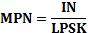 gdzie:MPN – skuteczność zwalczania przestępczości narkotykowej,IN – ilość narkotyków [g] zabezpieczonych  przez służbę kryminalną i prewencyjną Policji Sposób naliczania wartości oczekiwanej:Wartość oczekiwana do uzyskania na koniec roku 2020 określana będzie indywidualnie dla każdej KWP/KSP w oparciu o ilości zabezpieczonych narkotyków w postępowaniach prowadzonych w tych garnizonach w latach 2016-2019.Źródło danych:Baza SESPol, formularz VI/3 Miernik 9Podniesienie skuteczności działań Policji w identyfikacji i zwalczaniu największych współczesnych zagrożeń, w tym cyberprzestępczości4. Podjęcie działań zwiększających skuteczność ujawniania przestępstw gospodarczych i ścigania ich sprawców w kluczowych obszarach przestępczości gospodarczej, tj. przestępstw dotyczących podatku od towarów i usług VAT, podatku akcyzowego, przestępstw na szkodę interesów UE oraz przestępstw dotyczących zamówień publicznychSkuteczność zwalczania przestępczości gospodarczejODPOWIEDZIALNY:BIURO KRYMINALNE KGPSposób naliczania:Monitorowaniu zostają poddane postępowania wszczęte oraz przestępstwa stwierdzone w 4 kluczowych obszarach przestępczości gospodarczej łącznie tj. przestępstw dotyczących podatku od towarów i usług VAT, podatku akcyzowego, przestępstw na szkodę interesów UE oraz przestępstw dotyczących zamówień publicznych. Sposób naliczania wartości oczekiwanej:Suma postępowań wszczętych w poszczególnych kategoriach przestępczości gospodarczej łącznie tj. przestępstw dotyczących podatku od towarów i usług VAT, podatku akcyzowego, przestępstw na szkodę interesów UE oraz przestępstw dotyczących zamówień publicznych ma osiągnąć minimalną wartość oczekiwaną - wzrost dynamiki wszczętych postępowań (WD) ≥100%, nie mniej jednak niż przyjęta wartość 0,67 wszczętego postępowania na funkcjonariusza zwalczającego przestępczość gospodarczą odrębnie dla każdego garnizonu w porównaniu miesięcznym (okres - rok ubiegły/rok bieżący).Suma przestępstw stwierdzonych w poszczególnych kategoriach przestępczości gospodarczej łącznie tj. przestępstw dotyczących podatku od towarów i usług VAT, podatku akcyzowego, przestępstw na szkodę interesów UE oraz przestępstw dotyczących zamówień publicznych ma osiągnąć minimalną wartość oczekiwaną - wzrost dynamiki przestępstw stwierdzonych (WD) ≥100%, nie mniej jednak niż przyjęta wartość 0,54 przestępstwa stwierdzonego na funkcjonariusza zwalczającego przestępczość gospodarczą odrębnie dla każdego garnizonu w porównaniu miesięcznym (okres - rok ubiegły/rok bieżący).Źródło danych: Dane do obliczeń generowane na podstawie Systemu Analitycznego Bazy KSIPMiernik monitorowany MM3Podniesienie skuteczności działań Policji w identyfikacji i zwalczaniu największych współczesnych zagrożeń, w tym cyberprzestępczości5. Rozpoznanie i zwalczanie przestępczości motywowanej nienawiściąWskaźnik wykrywalności przestępczości motywowanej nienawiściąODPOWIEDZIALNY:BIURO KRYMINALNE KGPSposób naliczania:Miernik naliczany jest odrębnie dla każdej KWP/KSP według następującego wzoru: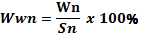 gdzie:Wwn – wskaźnik wykrywalności przestępstw motywowanych nienawiścią,Wn – liczba przestępstw wykrytych (łącznie z wykrytymi po podjęciu z umorzenia) motywowanych nienawiścią,Sn - liczba przestępstw stwierdzonych (powiększona o liczbę przestępstw wykrytych po podjęciu postępowań umorzonych w roku ubiegłym lub w latach poprzednich) motywowanych nienawiścią. Sposób naliczania wartości oczekiwanej:Wartość oczekiwana naliczana jest odrębnie dla każdej KWP/KSP.Wskaźnik wykrywalności  osiągnięty na dzień 31.12.2020 r. przez poszczególne garnizony Policji powinien osiągnąć wartość nie niższą niż wskaźnik wykrywalności przestępstw motywowanych nienawiścią z trzech ostatnich lat <iloraz sumy przestępstw wykrytych (łącznie z wykrytymi po podjęciu z umorzenia) motywowanych nienawiścią za ostatnie trzy lata do sumy przestępstw stwierdzonych (powiększonej o liczbę przestępstw wykrytych po podjęciu postępowań umorzonych) motywowanych nienawiścią z trzech ostatnich lat, wyrażony w procentach>.Źródło danych: Dane do obliczeń generowane na podstawie Systemu Analitycznego Bazy KSIP.Miernik 10 Wzrost skuteczności działań Policji w zwalczaniu przestępczości najbardziej uciążliwej społecznie1.  Zwiększanie skuteczności Policji w zapobieganiu przestępstwom i wykroczeniom (polegających m.in. na dostosowaniu liczby policjantów pełniących służbę patrolowo-interwencyjną, dzielnicowych i wywiadowczą do zidentyfikowanych potrzeb)Liczba bezwzględna policjantów służby prewencyjnej (bez RD) skierowanych do służby patrolowej i obchodowej danej jednostki organizacyjnej Policji ODPOWIEDZIALNY:BIURO PREWENCJI KGPSposób naliczania:Na poziom realizacji miernika będzie miała wpływ liczba skierowanych do służby patrolowej i obchodowej:policjantów patrolowych, patrolowo-interwencyjnych i interwencyjnych,policjantów wywiadowców,policjantów dzielnicowych,policjantów innych służb prewencyjnych (bez RD),policjantów OPP i SPPP,policjantów w ramach tzw. „służb ponadnormatywnych”,policjantów słuchaczy odbywających szkolenie zawodowe podstawowe.Sposób naliczania wartości oczekiwanej:Wartość oczekiwana ustalana indywidualnie dla każdej KWP/KSP na cały rok – skorygowana o zmiany etatowe wynikłe z regulacji zarządzenia nr 88/11 KGP w sprawie naliczeń etatowych w Policji.Oczekiwaną dla danego garnizonu wartość miernika uzyskujemy mnożąc krajowy współczynnik liczby służb zewnętrznych na rok 2020  przez liczbę etatów policyjnych.               Wo = E x K gdzie:Wo – wartość oczekiwanaE – etat garnizonu na dzień 1.01.2020 r.K – krajowy współczynnik liczby służb zewnętrznychŹródło danych:Dane generowane z systemu SESPol. Suma służb (formularz III/1, kolumna F wiersz: 1-patrolowi, patrolowo-interwencyjni i interwencyjni, 2-wywiadowczych, 4-dzielnicowych, 5-OPP, 6-inni służba prewencyjna, 7-służby ponadnormatywne i 8-szkoła policyjna, plus kolumna P wiersz 1-patrolowi, patrolowo-interwencyjni i interwencyjni, 2-wywiadowczych i 4-dzielnicowych oraz w przypadku służb OPP, innej służby prewencyjnej, służb ponadnormatywnych i policjantów słuchaczy odbywających szkolenie zawodowe podstawowe dane z formularza III/9 pozycja 14 podzielona przez 8)Miernik 11Wzrost skuteczności działań Policji w zwalczaniu przestępczości najbardziej uciążliwej społecznie1.  Zwiększanie skuteczności Policji w zapobieganiu przestępstwom i wykroczeniom (polegających m.in. na dostosowaniu liczby policjantów pełniących służbę patrolowo-interwencyjną, dzielnicowych i wywiadowczą do zidentyfikowanych potrzeb)Ocena pracy policjantów pełniących służbę w pobliżu miejsca zamieszkaniaODPOWIEDZIALNY:GABINET KGPSposób naliczania:Na potrzeby obliczania miernika wykorzystuje się ocenę pracy policjantów określaną na podstawie badania opinii - Polskie Badanie Przestępczości,  pytanie: Jak ocenia Pan(i) pracę policjantów pełniących służbę w okolicy Pana(i) miejsca zamieszkania?” (odsetek wskazań na ocenę „raczej dobrą” i „bardzo dobrą”). Sposób naliczania wartości oczekiwanej:Wartość oczekiwana naliczana jest odrębnie dla każdej KWP/KSP. Wartości oczekiwane będą obliczane na podstawie średniej arytmetycznej z trzech ostatnich edycji badań. Średni wynik dla Polski pozwoli na określenie trzech grup jednostek: tych, które znalazły się o 0,5 p.p. powyżej średniej krajowej i będą miały za zadanie co najmniej utrzymać uzyskaną wartość,tych, które osiągnęły średnią krajową lub ich wynik oscyluje 0,5 p.p. wokół średniej i będą miały za zadanie zwiększenie wyniku o co najmniej 0,5 p.p.,tych, które znalazły się o 0,5 p.p. poniżej średniej krajowej i będą miały za zadanie zwiększenie wyniku o co najmniej 1 p.p.Źródło danych: Badanie opinii - Polskie Badanie PrzestępczościMiernik 12Wzrost skuteczności działań Policji w zwalczaniu przestępczości najbardziej uciążliwej społecznie2.  Optymalne wykorzystanie sił i środków będących w dyspozycji dyżurnego jednostki organizacyjnej Policji, zapewniających prawidłową obsługę zdarzeńCzas reakcji na zdarzenieODPOWIEDZIALNY:GŁÓWNY SZTAB POLICJI KGPSposób naliczania:Czas reakcji na zdarzenie dotyczy zdarzeń określanych jako PILNE, które wymagają natychmiastowej reakcji Policji, w przypadku wystąpienia co najmniej jednego z poniższych kryteriów:istnieje zagrożenie życia, zdrowia, mienia;zachodzi możliwość zatrzymania sprawcy na gorącym uczynku lub bezpośrednim pościgu;istniej konieczność zapobieżenia innym realnym zagrożeniom.Pod uwagę brany jest czas jaki upływa od momentu przyjęcia zgłoszenia o zdarzeniu, do chwili przybycia na miejsce policjantów i przekazania informacji dyspozytorowi o rozpoczęciu interwencji.Wyniki miernika oblicza się, sumując za dany okres czasy reakcji uzyskane podczas obsługi zdarzeń określonych jako PILNE oraz dzieląc tą wartość przez liczbę tych zdarzeń.W ramach wyliczania miernika nie uwzględnia się interwencji własnych.Wyjaśnienia pojęć:zdarzenie – zdarzenie zgodnie z definicją zawartą w zarządzeniu nr 1173 KGP z dnia 10 listopada 2004 r.,zgłoszenie o zdarzeniu – zgłoszenie o zdarzeniu zgodnie z definicja zawartą w zarządzeniu nr 1173 KGP z dnia 10 listopada 2004 r.,moment przyjęcia informacji o zdarzeniu – moment zakończenia rozmowy z osobą przekazującą informację o zdarzeniu, w którym jednocześnie nastąpić powinien moment zakończenia jego rejestracji w SWD Policji lub wpływu do systemu SWD Policji formatki zgłoszenia z CPR lub innej służby posiadającej system teleinformatyczny współpracujący z SWD Policji,chwila przybycia – pojawienie się pierwszego policjanta na miejscu zdarzenia, który zgłosi dyspozytorowi podjęcie czynności,interwencja – interwencja, o której mowa w art. 15 ust. 7c ustawy z dnia 6 kwietnia 1990 r. o Policji,interwencja własna – realizacja czynności służbowych związanych ze zdarzeniem, podjętych w wyniku własnych spostrzeżeń policjantów lub powzięcia przez nich informacji o zdarzeniu bezpośrednio od osoby zgłaszającej,czas reakcji – czas liczony od momentu przyjęcia informacji o zdarzeniu do chwili przybycia na miejsce,rozpoczęcie interwencji – podjęcie czynności służbowych na miejscu zdarzenia.Źródło danych:  Wyniki miernika pozyskiwane będą na podstawie danych zgromadzonych w SWD Policji. Pozostałe zdarzenia określane jako „Zdarzenia Zwykłe” będą na bieżąco monitorowane na szczeblu KWP/KSP.Miernik monitorowany MM4Wzrost skuteczności działań Policji w zwalczaniu przestępczości najbardziej uciążliwej społecznie3.  Aktywizacja działań Policji w zwalczaniu tzw. 7 kategorii przestępstwWskaźnik wykrywalności 7 wybranych rodzajów przestępstw pospolitychODPOWIEDZIALNY:BIURO KRYMINALNE KGPSposób naliczania:Miernik naliczany jest odrębnie dla każdej KWP/KSP według następującego wzoru:gdzie:Ww – wskaźnik wykrywalności 7 wybranych rodzajów przestępstw pospolitych,W – liczba przestępstw wykrytych (łącznie z wykrytymi po podjęciu z umorzenia) 7 wybranych rodzajów przestępstw pospolitych,S - liczba przestępstw stwierdzonych powiększona o liczbę przestępstw wykrytych po podjęciu postępowań umorzonych w roku ubiegłym lub w latach poprzednich w 7 wybranych rodzajach przestępstw pospolitych.Sposób naliczania wartości oczekiwanej:Wartość oczekiwana naliczana jest odrębnie dla każdej KWP/KSP.Wskaźnik wykrywalności 7 wybranych rodzajów przestępstw pospolitych osiągnięty na dzień 31.12.2020 r. przez poszczególne garnizony Policji powinien osiągnąć wartość nie niższą niż wskaźnik wykrywalności w 7 wybranych rodzajach przestępstw pospolitych z trzech ostatnich lat <iloraz sumy przestępstw wykrytych (łącznie z wykrytymi po podjęciu z umorzenia) za ostatnie trzy lata przez sumę przestępstw stwierdzonych (powiększoną o liczbę przestępstw wykrytych po podjęciu postępowań umorzonych w roku ubiegłym lub latach poprzednich) z trzech ostatnich lat, wyrażony w procentach>.Źródło danych: Dane do obliczeń generowane na podstawie Systemu Analitycznego Bazy KSIPMiernik 13Wzrost skuteczności działań Policji w zwalczaniu przestępczości najbardziej uciążliwej społecznie4. Wzmocnienie współpracy służby prewencyjnej i kryminalnej na rzecz procesu wykrywczego poprzez stałą wymianę informacji dotyczących aktualnych zagrożeńOcena współpracy pomiędzy służbą prewencyjną a kryminalną dokonana przez policjantów tych służb oraz ocena aktywności przełożonych w tym obszarze ODPOWIEDZIALNY:GABINET KOMENDANTA GŁÓWNEGO POLICJISposób naliczania:Na potrzeby obliczania miernika wykorzystuje się ocenę współpracy określaną na podstawie badania opinii - Satysfakcja z pracy policjantów i pracowników Policji, pytania: Jak Pan/i ocenia współpracę pomiędzy służbą prewencyjną a kryminalną? oraz Jak ocenia Pan/i aktywność przełożonych w zakresie działań podejmowanych na rzecz poprawy współpracy pomiędzy służbą prewencyjną a kryminalną?Sposób naliczania wartości oczekiwanej:Wartość oczekiwana naliczana odrębnie dla każdej jednostki. Źródłem danych służących do naliczenia progów satysfakcji są wyniki z trzech ostatnich edycji badania. Wyniki badania pozwolą na wyselekcjonowanie trzech grup jednostek: tych, które znalazły się o 0,5 p.p. powyżej średniej krajowej i będą miały za zadanie co najmniej utrzymać uzyskaną wartość,tych, które osiągnęły średnią krajową lub ich wynik oscyluje 0,5 p.p. wokół średniej i będą miały za zadanie zwiększenie wyniku o co najmniej 0,5 p.p.,tych, które znalazły się o 0,5 p.p. poniżej średniej krajowej i będą miały za zadanie zwiększenie wyniku o co najmniej 1 p.p.Źródło danych: Badanie opinii - Satysfakcja z pracy policjantów i pracowników PolicjiMiernik 14Wzrost skuteczności działań Policji w zwalczaniu przestępczości najbardziej uciążliwej społecznie5.  Utrzymanie wysokiej skuteczności poszukiwań osób, w szczególności osób zaginionychSkuteczność poszukiwań osób zaginionych ODPOWIEDZIALNY:BIURO KRYMINALNE KGPSposób naliczania:Miernik naliczany jest odrębnie dla każdej KWP/KSP według następującego wzoru: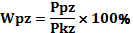 gdzie:Wpz - wskaźnik skuteczności poszukiwań osób zaginionych,Ppz - liczba poszukiwanych osób zaginionych przypadająca na dzień 1 stycznia 2020 roku,Pkz - liczba poszukiwanych osób zaginionych przypadająca na ostatni dzień okresu statystycznego tj. na dzień 31 grudnia 2020 r.Sposób naliczania wartości oczekiwanej:Próg satysfakcji miernika skuteczności poszukiwań osób zaginionych dla KWP/KSP został ustalony na poziomie 100%. Osiągany w tym okresie wskaźnik skuteczności poszukiwań osób zaginionych równy lub wyższy niż 100% świadczy o właściwej efektywności działań poszukiwawczychŹródło danych: Dane do obliczeń generowane na podstawie Systemu Analitycznego Bazy KSIP Miernik 15Wzrost skuteczności działań Policji w zwalczaniu przestępczości najbardziej uciążliwej społecznie5.  Utrzymanie wysokiej skuteczności poszukiwań osób, w szczególności osób zaginionychSkuteczność poszukiwań osób ukrywających się przed organami ścigania lub wymiaru sprawiedliwościODPOWIEDZIALNY:BIURO KRYMINALNE KGPSposób naliczania:Miernik naliczany jest odrębnie dla każdej KWP/KSP według następującego wzoru:Wp =   x 100%gdzie:Wp -  wskaźnik skuteczności poszukiwań,Pz   -  liczba zakończonych w danym okresie statystycznym poszukiwań osób ściganych na podstawie listów gończych,  Pw  -  liczba wszczętych w danym okresie statystycznym poszukiwań osób ściganych na podstawie listów gończych.Źródło danych: Dane do obliczeń generowane na podstawie Systemu Analitycznego Bazy KSIP Miernik monitorowany MM5Wzrost skuteczności działań Policji w zwalczaniu przestępczości najbardziej uciążliwej społecznie6. Zwiększenie możliwości wykorzystania baz danych DNA i AFIS  poprzez  utworzenie stanowisk dostępowych do bazy danych DNA w pracowniach genetyki sądowej  LK KWP/KSP, poprawę regulacji prawnych dot. wprowadzania danych do baz DNA i AFIS jak również podniesienia świadomości  funkcjonariuszy z zakresu  wykorzystania informacji uzyskanych  z  krajowych i zagranicznych baz DNA i AFISWykorzystanie baz danych DNA i AFISODPOWIEDZIALNY:CENTRALNE LABORATORIUM KRYMINALISTYCZNE POLICJISposób naliczania:Miernik naliczany jest odrębnie dla każdej KWP/KSP według następującego wzoru:                          Lr          Mr = ------------ x 100%                         Lsgdzie:Mr - miernik zleconych rejestracji NN śladów DNA w bazie danych DNA w stosunku do całkowitej ilości NN śladów uzyskanych z opinii genetycznych wykonanych przez LK KWP/ KSP, CLKPLr - liczba indywidualnych profili DNA NN śladów uzyskanych z opinii genetycznych, które zostały przesłane do rejestracji w bazie danych DNA w danym roku.Ls - całkowita liczba indywidualnych NN śladów uzyskanych z opinii genetycznych wykonanych przez LK KWP/ KSP, CLKP, spełniających kryteria rejestracji w bazie danych DNA Miernik naliczany jest odrębnie dla każdej KWP/KSP według następującego wzoru:                         La          Mp = ------------ x100%                         Lngdzie:Mp - miernik wykorzystania baz danych AFISLa - liczba wniosków AFIS w danym rokuLn -  liczba oględzin z zabezpieczonymi śladami daktyloskopijnymi w danym rokuSposób naliczania wartości oczekiwanej:Minimalna wartość  miernika Mr i Mp dla poszczególnych województw zostaje utrzymana na poziomie 70 %.Źródło danych: Baza Danych DNA:Dane, służące do obliczenia miernika w roku 2020 będą pochodziły z bazy danych DNA oraz z pracowni genetycznych LK: KSP, KWP Łódź, KWP Gdańsk, KWP Kraków. KWP Rzeszów, KWP Lublin, KWP Katowice, KWP Wrocław, KWP Szczecin, KWP Olsztyn, KWP Poznań i CLKP (liczba zarejestrowanych w bazie profili DNA NN śladów) oraz LK KWP/KSP i CLKP (całkowita liczba indywidualnych NN śladów uzyskanych z opinii genetycznych wykonach przez LK KWP/ KSP, CLKP).Baza AFIS:Źródłem danych będących podstawą do wyliczenia miernika wykorzystania bazy AFIS w roku 2020 będą informacje przesyłane z LK KWP/KSP do CLKP.Miernik 16Wzrost skuteczności działań Policji w zwalczaniu przestępczości najbardziej uciążliwej społecznie7.  Optymalizacja działań na rzecz zwalczania przestępczości "pseudokibiców"Skuteczność zwalczania przestępczości osób wywodzących się ze środowisk pseudokibicówODPOWIEDZIALNY:BIURO KRYMINALNE KGPSposób dokumentowania - źródło: Ocena jakościowa KWP/KSP w zakresie prowadzonej pracy operacyjnej oraz efektów procesowych w zwalczaniu przestępczości pseudokibicówŹródło danych:Dane przekazywane z KWP/KSP zgodnie z wystandaryzowanym wzorem formularzaMiernik monitorowany MM6Działania Policji ukierunkowane na poprawę bezpieczeństwa w ruchu drogowym1. Zapewnienie optymalnej liczby policjantów RD pełniących bezpośrednio służbę na drogachŚredniodobowa liczba służb policjantów ruchu drogowego kierowanych do służby na drodzeODPOWIEDZIALNY:BIURO RUCHU DROGOWEGO KGPSposób naliczania:Iloraz danych z kolumny nr 10 ,, liczba równoważnych służb 8 godzinnych” wygenerowanych w postaci Informacji Sprawozdawczej IS-2 (wersja 2 w SESPol) oraz liczby dni występujących w danym okresie sprawozdawczym, uwzględniając wyłącznie dane zatwierdzone.Sposób naliczania wartości oczekiwanej:Wartością oczekiwaną na 2020 r. będzie utrzymanie średniej dobowej liczby służb policjantów ruchu drogowego kierowanych do służby na drodze na terenie całego kraju, na poziomie nie mniejszym niż 4000. Bazą wyjściową do określenia minimalnej liczby służb policjantów ruchu drogowego kierowanych do służby na drodze w poszczególnych garnizonach będzie stan etatowy na dzień 1 stycznia 2020 r.Dla każdego garnizonu zostanie określona liczba policjantów ruchu drogowego stanowiąca 10% łącznego stanu etatowego garnizonu pomniejszonego o stan etatowy oddziałów prewencji oraz SPAP. Mnożąc tę liczbę przez jednolity wskaźnik procentowy (z wyłączeniem KSP; jego wielkość będzie uzależniona od stanu etatowego na 1 stycznia 2020 r.), zostanie określona minimalna liczba służb policjantów ruchu drogowego kierowanych do służby na drodze na obszarze garnizonu. Z uwagi na specyfikę realizowanych zadań, dla garnizonu stołecznego zostanie określona odrębna wartość liczbowa.Źródło danych:Dane gromadzone do monitorowania miernika będą generowane z systemu SESPol w postaci Informacji Sprawozdawczej IS-2.Miernik 17Działania Policji ukierunkowane na poprawę bezpieczeństwa w ruchu drogowym1. Zapewnienie optymalnej liczby policjantów RD pełniących bezpośrednio służbę na drogachOcena zaangażowania Policji w zapewnienie bezpieczeństwa w ruchu drogowym ODPOWIEDZIALNY:GABINET KGPSposób naliczania:Na potrzeby obliczania miernika wykorzystuje się ocenę zaangażowania Policji określaną na podstawie badania opinii - Polskie Badanie Przestępczości, pytanie: Jak Pan(i) ocenia zaangażowanie niżej wymienionych organów/instytucji w pracę na rzecz zapewnienia bezpieczeństwa w ruchu drogowym (odsetek wskazań na  „raczej dobre” i „bardzo dobre” oceny Policji)? Jest to pytanie wieloitemowe, gdzie respondenci oceniają kilka podmiotów związanych z zapewnianiem bezpieczeństwa w ruchu drogowym, m.in. Policję.Sposób naliczania wartości oczekiwanej:Wartość oczekiwana naliczana jest odrębnie dla każdej KWP/KSP. Wartości oczekiwane będą obliczane na podstawie średniej arytmetycznej z trzech ostatnich edycji badań. Średni wynik dla Polski pozwoli na określenie trzech grup jednostek: tych, które znalazły się o 0,5 p.p. powyżej średniej krajowej i będą miały za zadanie co najmniej utrzymać uzyskaną wartość,tych, które osiągnęły średnią krajową lub ich wynik oscyluje 0,5 p.p. wokół średniej i będą miały za zadanie zwiększenie wyniku o co najmniej 0,5 p.p.,tych, które znalazły się o 0,5 p.p. poniżej średniej krajowej i będą miały za zadanie zwiększenie wyniku o co najmniej 1 p.p.Źródło danych:Badanie opinii - Polskie Badanie PrzestępczościMiernik 18Działania Policji ukierunkowane na poprawę bezpieczeństwa w ruchu drogowym2. Zwiększenie bądź utrzymanie udziału policjantów RD w ogólnopolskich działaniach kontrolno-prewencyjnych na rzecz poprawy bezpieczeństwa ruchu drogowegoWskaźnik bezpieczeństwa  podczas ogólnopolskich działań kontrolno-prewencyjnych na rzecz poprawy bezpieczeństwa ruchu drogowego ODPOWIEDZIALNY:BIURO RUCHU DROGOWEGO KGPSposób naliczania:Wskaźnik bezpieczeństwa  podczas ogólnopolskich działań kontrolno-prewencyjnych jest mierzony liczbą wypadków ogółem (podczas działań) w przeliczeniu na 1 dzień działań. Na potrzeby miernika uwzględnia się następujące działania: - Prędkość,- Kaskadowy pomiar prędkości,- Alkohol i narkotyki,- Truck & Bus,- Pasy,- Telefony,- NURD,- Bezpieczne Weekendy,-ZNICZ,-SMOG.Liczbę dni w których prowadzone są działania ustala się na podstawie „Planu działań kontrolno-prewencyjnych na rzecz bezpieczeństwa ruchu drogowego w 2020 r.” Miernik będzie monitorowany narastająco w cyklu kwartalnym.Liczbę wypadków ustala się na podstawie danych z bazy SEWiK w oparciu o dni/terminy prowadzonych działań.Sposób naliczania wartości oczekiwanej:Wskaźnik bezpieczeństwa w czasie prowadzonych działań powinien być niższy od wskaźnika bezpieczeństwa poza działaniami (określonego analogicznie)Źródło danych:System Ewidencji Wypadków i Kolizji (SEWiK),,,Plan działań kontrolno-prewencyjnych na rzecz bezpieczeństwa ruchu drogowego w 2020 r.” Miernik monitorowany MM7Optymalizacja działań Policji na rzecz zapewnienia bezpieczeństwa imprez masowych1. Dążenie do standaryzacji przy realizacji zadań związanych z zabezpieczeniem imprez masowych w jednostkach organizacyjnych Policji, które nie posiadają wyodrębnionych komórek sztabowychArkusz oceny jakościowej miernikaODPOWIEDZIALNY:GŁÓWNY SZTAB POLICJI KGPSposób dokumentowania - źródło:Arkusz oceny jakościowej miernika „Dążenie do standaryzacji przy realizacji zadań związanych z zabezpieczeniem imprez masowych w jednostkach organizacyjnych Policji, które nie posiadają wyodrębnionych komórek sztabowych”Źródło:Arkusz oceny jakościowej miernikaMiernik 19Optymalizacja działań Policji na rzecz zapewnienia bezpieczeństwa imprez masowych2. Wzmocnienie współpracy Policji z podmiotami zewnętrznymi w zakresie zapewnienia bezpieczeństwa imprez masowychSprawozdanie dla KWP o charakterze jakościowymODPOWIEDZIALNY:GŁÓWNY SZTAB POLICJI KGPSposób dokumentowania - źródło:Sprawozdanie dla KWP o charakterze jakościowym, wykazujące konkretne efekty współpracy z podmiotami pozapolicyjnymi.Źródło:Sprawozdanie dla KWP o charakterze jakościowymMiernik 20Podniesienie jakości i efektywności pracy Policji poprzez sukcesywne podwyższanie kompetencji zawodowych funkcjonariuszy i pracowników Policji1. Stworzenie możliwości do utrzymywania odpowiedniego poziomu sprawności fizycznej poprzez działania o charakterze organizacyjnym i logistycznymPoziom zadowolenia z warunków utrzymania odpowiedniego poziomu sprawności fizycznejODPOWIEDZIALNY:GABINET KGP Sposób naliczania:Dane do miernika pochodzą z badania opinii - Satysfakcja z pracy policjantów i pracowników Policji, pytanie: „Jak ocenia Pan (i) niżej wymienione warunki pracy?”. Jest to pytanie wieloitemowe, gdzie respondenci oceniają kilka obszarów związanych z warunkami pracy.Na potrzeby obliczania miernika istotne są wskazania w obszarze: warunki utrzymania odpowiedniego poziomu sprawności fizycznej (oceny 3, 4 i 5, tj. wskazujące na zadowolenie).Sposób naliczania wartości oczekiwanej:Wartość oczekiwana naliczana odrębnie dla każdej KWP/KSP. Wartości oczekiwane będą obliczane na podstawie średniej arytmetycznej z trzech ostatnich edycji badania.Średni wynik dla Polski pozwoli na określenie trzech grup jednostek:tych, które znalazły się o 0,5 p.p. powyżej średniej krajowej i będą miały za zadanie co najmniej utrzymać uzyskaną wartość,tych, które osiągnęły średnią krajową lub ich wynik oscyluje 0,5 p.p. wokół średniej i będą miały za zadanie zwiększenie wyniku o co najmniej 0,5 p.p.,tych, które znalazły się o 0,5 p.p. poniżej średniej krajowej i będą miały za zadanie zwiększenie wyniku o co najmniej 1 p.p.Źródło danych:Badanie opinii - Satysfakcja z pracy policjantów i pracowników Policji Miernik 21Podniesienie jakości i efektywności pracy Policji poprzez sukcesywne podwyższanie kompetencji zawodowych funkcjonariuszy i pracowników Policji2. Podniesienie poziomu wiedzy policjantów, którzy pełnią służbę odpowiednio: w komórkach organizacyjnych właściwych w sprawach ruchu drogowego lub są przewidziani do jej pełnienia; na stanowisku dzielnicowego; dyżurnego w jednostce organizacyjnej PolicjiWskaźnik wykorzystania miejsc szkoleniowych przez poszczególne komendy wojewódzkie Policji na kursach specjalistycznych dla policjantów ruchu drogowego, dzielnicowych, służby dyżurnejODPOWIEDZIALNY:BIURO KADR, SZKOLENIA i OBSŁUGI PRAWNEJ KGPSposób naliczania:Liczba wykorzystanych miejsc szkoleniowych / ogólną liczbę przyznanych miejsc szkoleniowych na kurs specjalistyczny (wyrażona w %)Sposób naliczania wartości oczekiwanej:oczekuje się od poszczególnych komend wojewódzkich Policji, żeby wskaźnik osiągnął wartość 100%Źródło danych:Analiza wykorzystanych przez jednostki organizacyjne Policji miejsc na kursach specjalistycznych w jednostkach szkoleniowych Policji za poszczególne kwartały w danym roku (na podstawie kwartalnych informacji przekazanych przez jednostki szkoleniowe)Miernik 22 Doskonalenie jakości zadań realizowanych przez policjantów i pracowników Policji poprzez zapewnienie optymalnych warunków pełnienia służby/pracy1. Zmniejszenie uzależnienia realizacji zadań w obszarze IT od firm zewnętrznychLiczba umów utrzymaniowych w obszarze IT, realizowanych przez firmy zewnętrzneODPOWIEDZIALNY:BIURO ŁĄCZNOŚCI I INFORMATYKI KGPSposób naliczania:Miernik naliczany jest odrębnie dla każdej KWP/KSP według następującego wzoru:                    Ls - Lu        M = -----------------   x 100%                       LsM – wskaźnik uzależnienia realizacji zadań w obszarze IT od firm zewnętrznych.Ls – liczba systemów (system - zespół współpracujących urządzeń teleinformatycznych lub telekomunikacyjnych wraz z oprogramowaniem zapewniający przechowywanie, przetwarzanie, wysyłanie i odbieranie danych).Lu – liczba zawartych umów utrzymaniowych (umowa utrzymaniowa – umowa zawarta z podmiotem zewnętrznym zapewniająca sprawność i dostępność systemu).W przypadku definicji umowy utrzymaniowej przy wyliczaniu wartości miernika pod uwagę nie powinny być brane umowy:dotyczące dzierżawy infrastruktury teletechnicznej, pomieszczeń technicznych lub miejsca na maszt,dotyczące licencji na oprogramowanie do ochrony antywirusowej oraz licencji na serwisy bezpieczeństwa, na świadczenie usług telekomunikacyjnych w zakresie telefonii komórkowej oraz dostępu do publicznej sieci telefonicznej,z operatorami telekomunikacyjnymi na świadczenie usługi dostępu do Internetu,na budowę lub zakup systemu, w tym umów w ramach których przewidziany jest serwis gwarancyjny i serwisowy,na użyczenie sprzętu i dostępu do systemów w ramach realizacji projektów administracji publicznej lub współpracy międzynarodowej,na dostęp do systemów informacji prawnej np. Lex Omega, Lex Lege, Lexis Nexis itp.W przypadku definicji systemu proponuje się przyjęcie następujących założeń:jako system rozumiemy też systemy łączności cyfrowej oraz analogowej, systemy dyspozytorskie, systemy wspomagające pracę funkcjonariuszy i pracowników Policji 
(w tym zakresie administracyjnym, kadrowym, finansowym), systemy wideokonferencyjne i telekonferencyjne, systemy łączności telefaksowej, systemy niejawne, system pocztowy, systemy służące służbom łączności i informatyki do zarządzania i monitorowania pozostałymi systemami,do liczby systemów nie należy wliczać systemów utrzymywanych centralnie przez BŁiI KGP.Sposób naliczania wartości oczekiwanej:oczekuje się, aby miernik w 2020 roku uzyskał wartość 92%Źródło danych:Źródłem danych służących do obliczeń poziomu osiągnięcia oczekiwanego wskaźnika będą kwartalne sprawozdania z KWP/KSP zbierane na podstawie pisma wysłanego z ramienia BŁiI KGP Miernik 232. Poprawa warunków lokalowych i stanu technicznego pomieszczeń służbowychOcena działalności inwestycyjnej ODPOWIEDZIALNY:BIURO LOGISTYKI POLICJISposób naliczania:Miernik naliczany jest odrębnie dla każdej KWP/KSP według następującego wzoru:a - liczba inwestycji zrealizowanych b - liczba inwestycji zaplanowanych W przypadku zadań inwestycyjnych  nie będących zadaniami jednorocznymi, zadanie  uwzględnione zostanie do obliczania wartości miernika jedynie w roku, w którym planowane jest osiągnięcie efektu.Sposób naliczania wartości oczekiwanej:wartość oczekiwana dla każdej jednostki określona zostanie po zatwierdzeniu ustawy budżetowej oraz planu inwestycyjnego Policji na 2020 rokŹródło:Plan inwestycji i remontów na dany rok budżetowy oraz Sprawozdanie z działalności inwestycyjno-remontowych, sporządzane ze względu na potrzebę monitorowania przez kierownictwo służbowe KGP poziomu realizacji planuMiernik 242. Poprawa warunków lokalowych i stanu technicznego pomieszczeń służbowychOcena działalności remontowej ODPOWIEDZIALNY:BIURO LOGISTYKI POLICJISposób naliczania:Miernik naliczany jest odrębnie dla każdej KWP/KSP według następującego wzoru:a-liczba remontów zrealizowanych b- liczba remontów zaplanowanych Sposób naliczania wartości oczekiwanej:wartość oczekiwana dla każdej jednostki określona zostanie po zatwierdzeniu ustawy budżetowej oraz planu remontowego Policji na 2020 rokŹródło:Plan inwestycji i remontów na dany rok budżetowy oraz Sprawozdanie z działalności inwestycyjno-remontowych, sporządzane ze względu na potrzebę monitorowania przez kierownictwo służbowe KGP poziomu realizacji planuMiernik 252. Poprawa warunków lokalowych i stanu technicznego pomieszczeń służbowychPoziom zadowolenia z warunków lokalowych policjantów i pracowników PolicjiODPOWIEDZIALNY:GABINET KGPSposób naliczania:Dane do miernika pochodzą z badania opinii - Satysfakcja z pracy policjantów i pracowników Policji, pytanie „Jak ocenia Pan (i) niżej wymienione warunki pracy?”. Jest to pytanie wieloitemowe, gdzie respondenci oceniają kilka obszarów związanych z warunkami pracy.Na potrzeby obliczania miernika istotne są wskazania na odpowiedź: warunki lokalowe (oceny 3, 4 i 5, tj. wskazujące na zadowolenie).Sposób naliczania wartości oczekiwanej:Wartość oczekiwana naliczana odrębnie dla każdej KWP/KSP. Wartości oczekiwane będą obliczane na podstawie średniej arytmetycznej z trzech ostatnich edycji badania. Średni wynik dla Polski pozwoli na określenie trzech grup jednostek:tych, które znalazły się o 0,5 p.p. powyżej średniej krajowej i będą miały za zadanie co najmniej utrzymać uzyskaną wartość,tych, które osiągnęły średnią krajową lub ich wynik oscyluje 0,5 p.p. wokół średniej i będą miały za zadanie zwiększenie wyniku o co najmniej 0,5 p.p.,tych, które znalazły się o 0,5 p.p. poniżej średniej krajowej i będą miały za zadanie zwiększenie wyniku o co najmniej 1 p.p.Źródło danych:Badanie opinii - Satysfakcja z pracy policjantów i pracowników PolicjiMiernik 262. Poprawa warunków lokalowych i stanu technicznego pomieszczeń służbowychPoziom zadowolenia z wyposażenia stanowiska pracy policjantów i pracowników PolicjiODPOWIEDZIALNY:GABINET KGPSposób naliczania:Dane do miernika pochodzą z badania opinii - Satysfakcja z pracy policjantów i pracowników Policji, pytanie „Jak ocenia Pan (i) niżej wymienione warunki pracy?”. Jest to pytanie wieloitemowe, gdzie respondenci oceniają kilka obszarów związanych z warunkami pracy. Na potrzeby obliczania miernika istotne są wskazania na odpowiedź: wyposażenie stanowiska pracy (oceny 3, 4 i 5, tj. wskazujące na zadowolenie).Sposób naliczania wartości oczekiwanej:Wartość oczekiwana naliczana odrębnie dla każdej KWP/KSP. Wartości oczekiwane będą obliczane na podstawie średniej arytmetycznej z trzech ostatnich edycji badania. Średni wynik dla Polski pozwoli na określenie trzech grup jednostek:tych, które znalazły się o 0,5 p.p. powyżej średniej krajowej i będą miały za zadanie co najmniej utrzymać uzyskaną wartość,tych, które osiągnęły średnią krajową lub ich wynik oscyluje 0,5 p.p. wokół średniej i będą miały za zadanie zwiększenie wyniku o co najmniej 0,5 p.p.,tych, które znalazły się o 0,5 p.p. poniżej średniej krajowej i będą miały za zadanie zwiększenie wyniku o co najmniej 1 p.p.Źródło danych:Badanie opinii - Satysfakcja z pracy policjantów i pracowników PolicjiMiernik 273. Ujednolicenie wyposażenia bojowego jednostek kontrterrorystycznych  (uzbrojenie, umundurowanie i środki transportu)Poziom ujednolicenia wyposażenia bojowego jednostek kontrterrorystycznych  (uzbrojenie, umundurowanie i środki transportu)ODPOWIEDZIALNY:CENTRALNY PODODDZIAŁ KONTRTERRORYSTYCZNY POLICJI  "BOA"Sposób dokumentowania – źródłoSprawozdanie o charakterze jakościowym identyfikujące potrzeby KWP w zakresie doposażenia lub wymiany sprzętu i wyposażenia bojowego dla jednostek kontrterrorystycznych pod kątem jego ujednolicenia (uzbrojenie, wyposażenie specjalne w obszarze umundurowania i środki transportu).Dane pozyskiwane będą na podstawie informacji, podanych przez kierownictwo pododdziałów kontrterrorystycznych Policji, ze stanu realizacji zadania w danym roku sprawozdawczym w formie zestawienia tabelarycznego uwzględniającego kategorie pozyskanego wyposażenia. Pod uwagę brana będzie ilość i rodzaj pozyskanego doposażenia w odniesieniu do stanu przed rozpoczęciem realizacji zadania. Jednocześnie pozyskana będzie informacja określająca potrzeby umożliwiające całkowitą realizację zadania.Źródło:Sprawozdanie o charakterze jakościowym Miernik 284. Rozbudowa nowoczesnej infrastruktury dla sieci radiowych, radioliniowych i teleinformatycznychPoziom rozbudowy nowoczesnej infrastruktury dla sieci radiowych i teleinformatycznychODPOWIEDZIALNY:BIURO ŁĄCZNOŚCI I INFORMATYKI KGPSposób dokumentowania – źródłoa) w zakresie infrastruktury sieci radiowych - miernik monitorowany (M): sumaryczna liczba analogowych sieci radiowych zmigrowanych do sieci cyfrowych oraz zmodernizowanych sieci cyfrowych, ocena stopnia cyfryzacji sieci radiowych – sprawozdanie,b) w zakresie infrastruktury sieci teleinformatycznych - miernik monitorowany (M): sumaryczna liczba wybudowanych lub zmodernizowanych sieci teleinformatycznych – sprawozdanie.Źródło:Sprawozdanie o charakterze jakościowym Miernik monitorowany MM8